Year 8 SpanishWeek 2Lesson 3: BirthdaysLesson 4: The verb “TENER”Lesson 3  - BirthdaysDo Now  Copia y traduce al inglés. Actividad 1Copia los números en tu cuaderno. Copy the numbers into your book.Actividad 2Copia los meses en tu cuaderno. Copy the months into your book.Actividad 3Traduce al inglés. Translate to English. Actividad 4Lee y copia y la frase. Read and copy the phrase.Copia y traduce al español. Copy and translate into Spanish. Lesson 4  - The verb “Tener”Do Now  Copia la tabla. Copy the table. 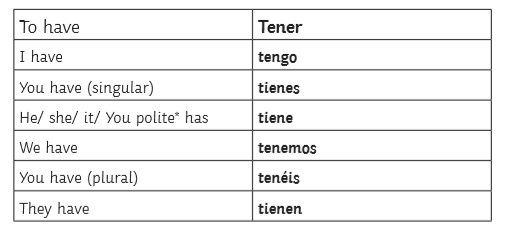 Actividad 1Rellena los blancos con la palabra en español. Fill in the gaps with the words in Spanish. ___________________ doce años (I have).Mis padres __________________ trece años (they have).Mi madre __________________ treinta años (she has).Mis hermanos __________________ cuatro años (they have). Mis amigos y yo __________________ once años (we have). Actividad 2Lee y copia la regla. Read and copy the rule. Copia y traduce al español. Copy and translate into Spanish. EspañolEnglishGreen PenSoy inglésMe llamo Pierre y soy FrancésMe llamo Juan y soy marroquí pero ella es italiana 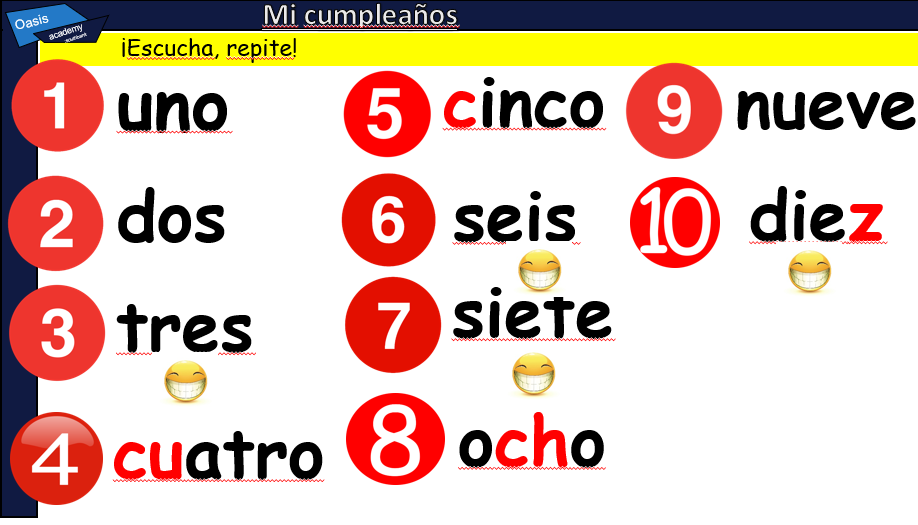 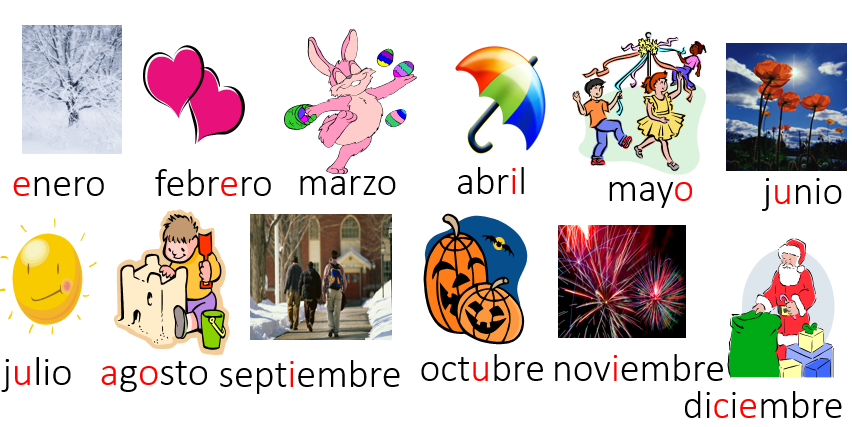 EspañolInglésCuatro de septiembre4th of SeptemberCinco de mayo Diez de enero Tres de marzoNueve de julioSeis de agostoSiete de noviembreUno de Junio Dos de febreroMi cumpleaños es el = My birthday is on Inglés Español Green PenMy birthday is on 5th of May My birthday is on 8th of SeptemberMy birthday is on 10th of JulyTo say how old you are in Spanish, you use the verb “tener” (to have). Instead of saying “I am eleven years old”, you say “I HAVE eleven years”.For example:Tengo trece años = I am thirteen years oldTiene trece años = He/she is thirteen yearsInglés Español Green PenI am nine years oldTENGO once añosThey are 5 years oldShe is two years oldWe are ten years oldThey are six years old